Specialist Community Public Health Nursing – School Nursing Student  ​Award 2024 ​This award celebrates the role of student school nurses who will be our school nurse leaders of the future and advocates for children and young people.  ​We are seeking nominations from Higher Education Institutions (HEIs) providing the SCPHN School Nurse education programme. Each institution is invited to make a submission to the SAPHNA 2024 Student Award.  The number of nominations is dependent on the size of the intake. There is maximum of 2 submissions for intakes of 31 and above and 1 submission for intakes of 30 or below. Each student submission must be supported by an academic/practice educator. ​Latest date of submission:5pm on 9th August 2024 to: info@saphna.co​Requirements: ​The student submission must be made using the SAPHNA submission form to be accepted for entry. This details: Name of HEI and Department providing school nurse programme and declaration of      cohort size ​Full name, contact details and signature of the student ​Full name, contact details and signature of the supporting academic/practice teacher ​a pdf poster designed and prepared by the student ​Title of student poster  ​Poster abstract written by the student (max 350 words)  ​Disclaimer confirming the submission is the student’s own work and has not been     submitted elsewhere ​The abstract and poster should:  ​Submissions are welcomed from student school nurses for an innovation in practice which aims to improve outcomes for children and young people, reducing health inequalities. The innovation will describe a service development focused on one or more of the high impact areas. ​The SAPHNA judges will be looking for innovations that incorporate factors known to support successful practice. This includes a service investing in the following: ​Innovative: originality of the idea and its uniqueness ​Value: demonstrates the intended impact of the initiative on health outcomes & reducing      health inequalities  ​Measurable: evaluation methodology that clearly demonstrates how this initiative will      drive improving outcomes ​Leadership: evidence of the initiative being school nurse led ​Partnership: demonstrates the importance of working with partners to make sustainable      changes  ​Transferable: ideas that could be shared or adapted for use across other school nursing      services ​Evidence: used to inform development of the innovation ​The winning student will be notified week commencing the 16th September 2024. The award includes 1-year SAPHNA membership and a free place at the SAPHNA Conference in October, where the successful student will be invited to present their poster and accept an SAPHNA Award Certificate1. The supporting academic/practice educator will also receive a free conference place.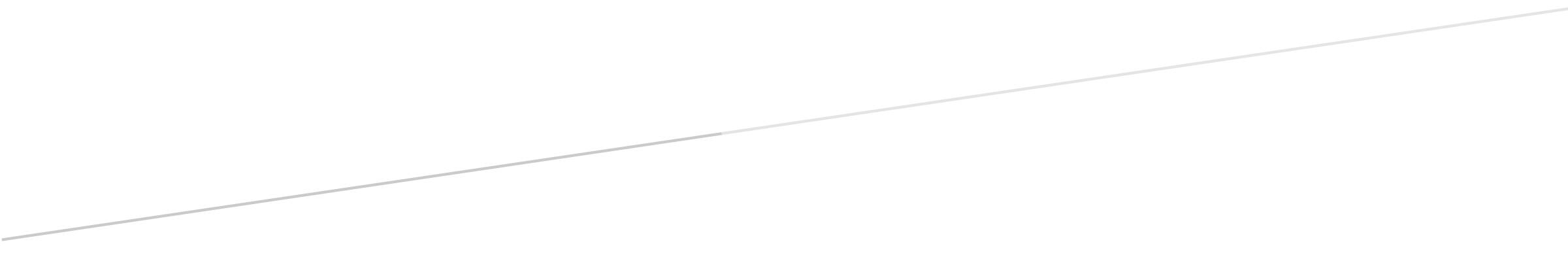 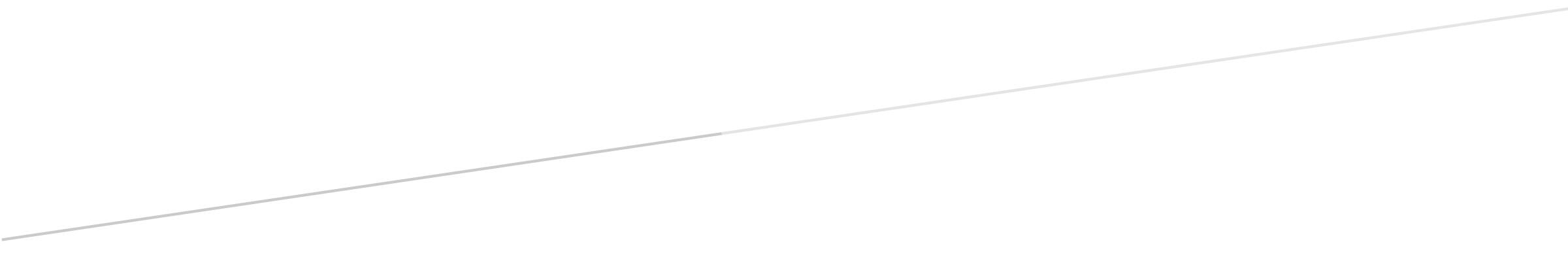 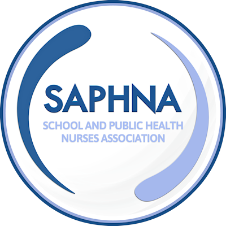 